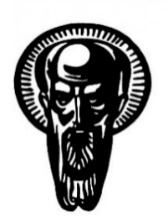 ДО РЪКОВОДИТЕЛ КАТЕДРА        „…………………….“З А Я В Л Е Н И Еот ………………………………………………..….,(име, презиме, фамилия на докторанта)редовен докторант / задочен докторант / докторант на самостоятелна подготовкав докторска програма „……………………………………………..“,професионално направление …………………УВАЖАЕМИ/А  ГОСПОДИН/ГОСПОЖО РЪКОВОДИТЕЛ КАТЕДРА,Моля да ми бъде открита процедура за предварително обсъждане на дисертационен труд на тема „……………………………………………………………………………………………..….“.Прилагам следните документи:дисертационен труд в 2 екземпляра и в pdf формат на дигитален носител; автореферат в 2 екземпляра и в pdf формат на дигитален носител; доклад за сходство от наличната в СУ електронна система за превенция срещу плагиатство, потвърден от научния ръководител;заповед на Ректора за зачисляване в докторантура;заповед на Ректора за отчисляване с право на защита; удостоверение за положени изпити от индивидуалния план; справка за съответствие с националните минимални изисквания за ОНС „Доктор“ за съответната научна област в 5 екземпляра, проверена и потвърдена от научния ръководител.С уважение:………..                                                                         	/име, презиме, фамилия на докторанта/Забележки: 1. Заявлението се подава не по-късно от 14 дни преди датата на катедрения съвет за предварителното обсъждане на дисертационния труд;2. Документите по т. 4 - 6 се получават служебно от Инспектор „Докторанти“ и се прилагат към заявлението.СОФИЙСКИ УНИВЕРСИТЕТ „СВ. КЛИМЕНТ ОХРИДСКИ“ФАКУЛТЕТ ПО НАУКИ ЗА ОБРАЗОВАНИЕТО И ИЗКУСТВАТА